แบบฟอร์มขอยืมพัสดุ/ครุภัณฑ์ (งานบ้านงานครัว)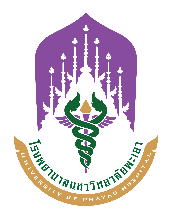 โรงพยาบาลมหาวิทยาลัยพะเยาวันที่............เดือน..............................พ.ศ.......................เรียน  หัวหน้าสำนักงานโรงพยาบาลมหาวิทยาลัยพะเยา	ข้าพเจ้า (นาย/นาง/นางสาว).................................................................ตำแหน่ง....................................................คณะ/กอง/ศูนย์.........................................................................................เบอร์โทรศัพท์.....................................................มีความประสงค์ขอยืมพัสดุ/ครุภัณฑ์ ตามรายการดังต่อไปนี้เพื่อใช้ในงาน........................................................สถานที่นำไปใช้........................................................................................ระหว่างวันที่.........................................................ถึงวันที่.........................................................รวมเป็นเวลา..................วันข้าพเจ้าจะนำส่งคืนวันที่................................................หากพัสดุ/ครุภัณฑ์ ที่นำมาส่งคืนชำรุดเสียหายหรือใช้การไม่ได้ 
หรือสูญหายไป ข้าพเจ้ายินดีจัดการแก้ไขซ่อมแซมให้คงสภาพเดิม โดยเสียค่าใช้จ่ายของตนเอง หรือชดใช้เป็นพัสดุ/ครุภัณฑ์ ประเภท ชนิด ขนาด ลักษณะและคุณภาพต้องไม่น้อยกว่าของเดิม หรือชดใช้เป็นเงินตามราคาที่เป็นอยู่ในขณะยืม
ตามหลักเกณฑ์ที่กระทรวงการคลังกำหนดลงชื่อ..................................................................ผู้ยืมลำดับที่รายการจำนวนหน่วยหมายเลขพัสดุ/ครุภัณฑ์เรียน  หัวหน้าสำนักงานโรงพยาบาลมหาวิทยาลัยพะเยาตรวจสอบแล้ว  สามารถจ่ายพัสดุ/ครุภัณฑ์ตามรายการได้
                    ไม่สามารถจ่ายพัสดุได้ เนื่องจาก..........................
.........................................................................................................ลงชื่อ.............................................................ผู้ตรวจสอบ                (.........................................................)        วันที่........../...................................../.................  อนุมัติให้ยืมพัสดุ/ครุภัณฑ์  ไม่อนุมัติ เนื่องจาก.....................................................................................................................................................................................................................................................................ลงชื่อ............................................หัวหน้าสำนักงานฯ(............................................................................)
วันที่........../.........................................../.................ได้รับพัสดุตามรายการข้างต้นแล้วลงชื่อ..................................................................ผู้ยืม                 (...................................................................)           วันที่........../...................................../.................การรับพัสดุ/ครุภัณฑ์คืน  สภาพสมบูรณ์                สภาพไม่สมบูรณ์  ครบถ้วนตามรายการ       ไม่ครบ ขาด...............รายการลงชื่อ..................................................................ผู้ตรวจสอบ           (...................................................................)     วันที่........../...................................../.................ลงชื่อ..................................................................ผู้ส่งคืน/ผู้ยืม           (...................................................................)     วันที่........../...................................../.................